                                   Organizace Spolu pro rodinu, z. s. pořádá                                               v rámci kampaně Dejme dětem rodinuBesedu o náhradní rodinné péči                            v Moravskoslezském kraji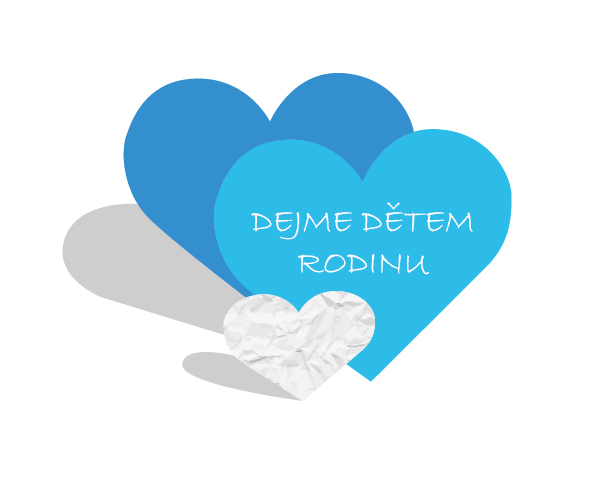 Chcete se dozvědět jaký je systém náhradní rodinné péče, zajímají Vás osobní zkušenosti a zážitky pěstounů, uvažovali jste někdy, že nabídnete domov dítěti, které nemůže vyrůstat ve své rodině? Na tyto, a mnoho dalších otázek můžete získat odpovědi….                    Kde: Městská knihovna Frýdek-Místek,                              Modrý salónek; Hlavní tř. 112,                    Kdy: 20. 11. 2018 v 17: 30 hodin		